First Name of Application CV No 1639482Whatsapp Mobile: +971504753686 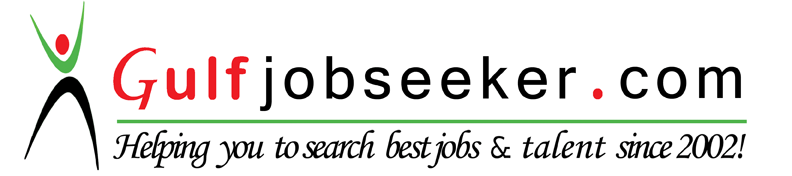 To get contact details of this candidate Purchase our CV Database Access on this link.http://www.gulfjobseeker.com/employer/services/buycvdatabase.php CURRICULUM VITAEPERSONAL DETAILSDate of Birth	: April 14, 1989Age		: 26 years oldGender		: FemaleNationality	: FilipinoMarital Status	: SingleReligion		: BaptistHeight		:  Weight		: 48 kls.EDUCATIONCourse			: Bachelor of Secondary Education Major in General                                         ScienceDates Attended		: June 2005Completion Date		: October 15, 2009School			: Camiguin Polytechnic State CollegeAddress			: Balbagon, Mambajao, Camiguin PhilippinesSecondary Course		: HighschoolDates Attended		: June 2001Completion Date		: March 26, 2005School			: Columbia Saint Michael Parish High SchoolAddress			: Mahinog, Camiguin PhilippinesWORK HISTORYDuration of Employment	: June 2011-February 2014Name of Employer	: Provincial Government of Camiguin Philippines  PROVINCIAL AGRICULTURE OFFICEPosition 		: Administrative ClerkJob Description: Encoded and make communications and reports.Ensures all filing is carried out on a regular basis and maintains efficient filing system.Operated office equipment’s such as photocopier, scanner and fax machine.Received all incoming documents for distribution to concerned departments or individuals.Assisted different departments in the organization in their administrative needs. Maintained inventory of office supplies for submission to Purchase Department.Maintaining a filing and tracking system update and business contact details.Maintaining purchase request for the office supplyDuration of Employment	: February 2014- March 2014Name of Employer	: Valencia Baptist Christian AcademyPosition 		: Substitute Mathematics TeacherJob Description: Conducted small group and individual classroom activities with students based on differentiated learning needs to ensure all students are learning at full potential.Employed assessment tools and proactive strategies to improve instruction method.Encouraged students to be understanding with others.Facilitated activities that developed student’s physical, emotional and social growth.Provided a stimulating learning environment in which students can develop to their full potential. Employed a broad range of instructional techniques to retain student interest and maximize individual learning within a group environment. Creative and resourceful teacher with proven ability to enhance students’ performance.Duration of Employment	: June 2014- October 2015Name of Employer	: Valencia Baptist Christian AcademyPosition 		: Elementary TeacherJob Description:Organized parent-teacher conferences to maximize student learning opportunities and develop forward-thinking plans to correct ongoing issues.Demonstrated sound works of ethics.Engaged learning activities.Used the positive reinforcement method to redirect poor behavior.Assigned lessons and corrected homework.Facilitated activities that developed student’s physical, emotional and social growth.Employed assessment tools and proactive strategies to improve instruction methods.Encouraged students to be understanding with others.Organized the thoughts of the students logically and explaining everything clearly.Listened students with some difficulties and give instructions and act on those instructions with minimal guidance.Presented my ideas well to my students.Motivated the students that work independently and need little supervision.Encouraged creativity and higher-order thinking to increase children performance.Possessed a positive and effective teaching style with the willingness to work above and beyond the call of duty.Have a strong organization skills and an ability to plan ahead and always do a thorough job.SKILLSImparted knowledge to teach the students.Data encoding, filing and document controlling Dedicated Support professional offering versatile office skills and proficiency in Microsoft Office programs.Self-motivatedTime managementCustomer serviceStrong verbal and communication skills.Initiative with high level of energy.CARRER GOALSeek a responsible job with an opportunity for professional challenges.Seeking an employment with a company where I can use my talents and skills to grow and expand the company. Seek a competitive and challenging environment where I can serve your organization and establish an enjoyable career for myself.Seek a company where I can use my experience and education to help the company meet and surpass its goals.Build a long-term career in my field of experience with opportunities for career growth.Keep up with the cutting edge of modern culture and technologies.Enhance my academic skills in a dynamic and fast-paced workplaceTo obtain a position that will enable me to use my strong organizational skills, educational background and ability to work well with people. Achieved goals through persistence, dedication, and commitment.